CONTACTS:                                                                      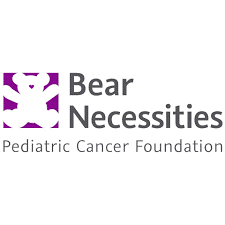 Janie Goldberg-Dicks / Carleigh Rinefierd / Emma LaPalermoMargie Korshak, Inc.(312) 751-5544 / 5526 / 5521jdicks@korshak.com / crinefierd@korshak.com /elapalermo@korshak.com DRAFTED FOR IMMEDIATE RE LEASEBear Necessities Pediatric Cancer Foundation Young Professional’s Board to Host Annual Purple Affair for the Bear at Theater on the Lake on Saturday, January 19, 2019 CHICAGO (XX XX, 2018) – The Bear Necessities Pediatric Cancer Foundation Young Professional’s Board will host its annual kick off for the New Year fundraiser, Purple Affair for the Bear, Saturday, January 19, 2019 at Theater on the Lake, 2401 N. Lake Shore Drive from 8 p.m. to midnight. All funds raised will aid research to eliminate pediatric cancer and provide hope and support to those touched by it.Purple Affair for the Bear is co-chaired by Andrew Touhy and Sarah Jarnac. Tickets are $100 per person and include food and cocktails. Guests will enjoy a night full of live music by Sorry for Partying, dancing and auction items to benefit the Bear Necessities Pediatric Cancer Foundation through research grants for Bear Discoveries and memorable experiences gifted through Bear HugsTickets are available online at https://www.bearnecessities.org/events/young-professionals-board-events/ or by calling (312) 214-1200. Sponsorship and volunteer opportunities are available.For more information, visit https://www.bearnecessities.org/ and follow us on Facebook @BearNecessitiesPediatricCancerFoundation and Instagram at @bearnecessitiespcf. About Bear Necessities Bear Necessities Pediatric Cancer Foundation was founded in 1992 by Kathleen A. Casey, after losing her son “Bear” to pediatric cancer. Twenty-five years later, the organization is dedicated to eliminating pediatric cancer and to providing hope and support to those who are touched by it. For more information, visit www.bearnecessities.org.About the Bear Hugs Program The Bear Necessities Bear Hugs Program supports cancer patients (ages 0 –19) and their immediate families that face the many challenges that accompany the diagnosis and treatment of pediatric cancer. Bear Necessities outreach serves both in-state and out-of-state children who are being treated at one of 16 Illinois-area hospitals with pediatric oncology departments. A Bear Hug is a customized experience that brightens the life of a child going through cancer.  The Bear Hugs Program also provides immediate family support for financial burden and essential needs. About the Bear Discoveries Program Each year, Bear Necessities awards medical research grants nationwide to junior investigative researchers who make meaningful advancements and discoveries towards finding a cure and therapies for various types of pediatric cancer. # # #